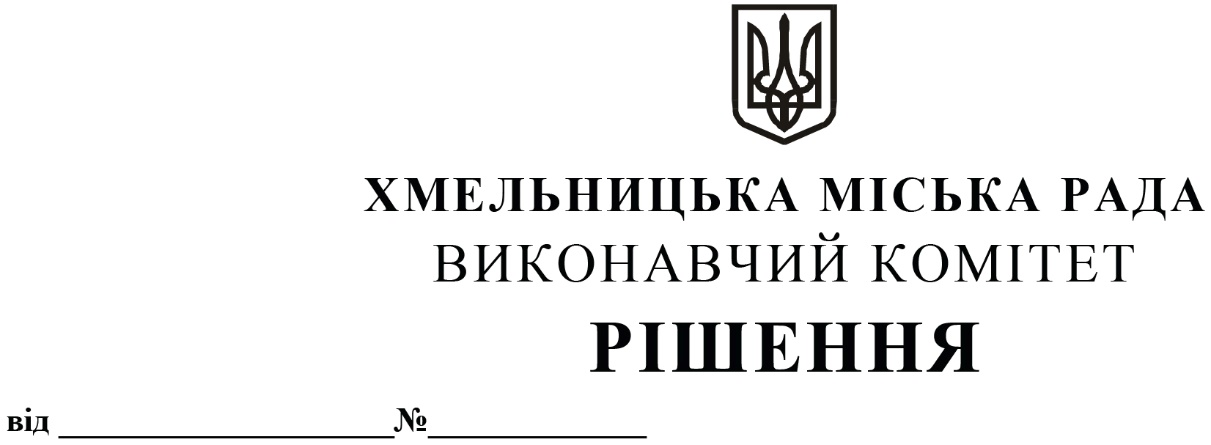 від ____________________ № _______ Розглянувши лист фінансового управління, керуючись Законом України «Про місцеве самоврядування в Україні», виконавчий комітет міської радиВИРІШИВ:Створити комісії з розгляду питань фінансово-господарської діяльності бюджетних установ та організацій, що фінансуються з бюджету Хмельницької міської територіальної громади, та затвердити їх склад згідно додатків 1 – 4.Вважати таким, що втратило чинність рішення виконавчого комітету Хмельницької міської ради від 12.04.2007 року № 349 «Про розгляд питань фінансово-господарської діяльності підприємств, бюджетних установ та організацій, що належать до комунальної власності територіальної громади м. Хмельницького», із внесеними змінами.Контроль за виконанням рішення покласти на заступника міського голови М. Кривака, фінансове управління Хмельницької міської ради, Департамент освіти та науки Хмельницької міської ради, управління культури і туризму Хмельницької міської ради, управління молоді та спорту Хмельницької міської ради і управління праці та соціального захисту населення Хмельницької міської ради.Комісія по розгляду питань фінансово-господарської діяльності закладів освіти,що належать до комунальної власності Хмельницької міської територіальної громадиКомісія з розгляду питань фінансово-господарської діяльності установ та організацій культури, що належать до комунальної власності Хмельницької міської територіальної громадиКомісія по розгляду питань фінансово-господарської діяльності установ підпорядкованих управлінню молоді і спорту, що належать до комунальної власності Хмельницької міської територіальної громадиКомісія по розгляду питань фінансово-господарської діяльності установ, підпорядкованих управлінню праці та соціального захисту населення Хмельницької міської ради, що належать до комунальної власності Хмельницької міської територіальної громадиПро створення комісій та втрату чинності рішення виконавчого комітету від 12.04.2007 року № 349Міський головаОлександр СИМЧИШИНДодаток 1 до рішення виконавчого комітету Хмельницької міської радивід  11.05.2023 року № 411Додаток 1 до рішення виконавчого комітету Хмельницької міської радивід  11.05.2023 року № 411Голова комісії:КРИВАК Михайло Михайлович                      заступник міського голови. Заступник голови комісії:ЯМЧУК Сергій Миколайовичначальник фінансового управління Хмельницької міської ради.Секретар комісії:ЧАБАН Світлана Валентинівназаступник начальника фінансово-економічного відділу – головного бухгалтера Департаменту освіти та науки Хмельницької міської ради.Члени комісії:КРИВАК Алла Анатоліївнадепутат Хмельницької міської ради (за згодою);КУМАРЬОВА Оксана Миколаївнаначальник фінансово-економічного відділу – головний бухгалтер Департаменту освіти та науки Хмельницької міської ради;КШАНОВСЬКА Ольга Вікторівназаступник директора Департаменту освіти та науки Хмельницької міської ради;ЛЕСЬКІВ Дмитро Володимировичзавідувач відділу енергоменеджменту Хмельницької міської ради.Керуючий справами виконавчого комітетуЮлія САБІЙНачальник фінансового управлінняСергій ЯМЧУКДодаток 2 до рішення виконавчого комітету Хмельницької міської радивід  11.05.2023 року № 411Голова комісії:КРИВАК Михайло Михайловичзаступник міського голови.Заступник голови комісії:ЯМЧУК Сергій Миколайовичначальник фінансового управління Хмельницької міської ради.Секретар комісії:ЛОХВИЦЬКА Оксана Василівнаголовний спеціаліст управління культури і туризму Хмельницької міської ради.Члени комісії:ЛЕСЬКІВ Дмитро Володимировичзавідувач відділу енергоменеджменту Хмельницької міської ради;РОМАСЮКОВ Артем Євгенійовичначальник управління культури і туризму Хмельницької міської ради;ТИМЦЯСЬ Олена Миколаївнаголовний бухгалтер централізованої бухгалтерії закладів культури управління культури і туризму Хмельницької міської ради;ШЕЛЕГЕДА Іван Борисовичголовний спеціаліст управління культури і туризму Хмельницької  міської ради;ЯРОВА Анастасія Вікторівнадепутат Хмельницької міської ради (за згодою). Керуючий справами виконавчого комітетуЮлія САБІЙНачальник фінансового управлінняСергій ЯМЧУКДодаток 3 до рішення виконавчого комітету Хмельницької міської радивід  11.05..2023 року № 411Голова комісії:КРИВАК Михайло Михайловичзаступник міського голови.Заступник голови комісії:ЯМЧУК Сергій Миколайовичначальник фінансового управління Хмельницької міської ради.Секретар комісії:МЕДЛЯКОВСЬКА Вікторія Миколаївнаголовний бухгалтер управління молоді та спорту Хмельницької міської ради.Члени комісії:ВАВРИНЮК Юрій Сергійовичдепутат Хмельницької міської ради (за згодою);ГОЛОВАТЮК Василь Сергійовичначальник управління молоді та спорту Хмельницької міської ради;ЛЕСЬКІВ Дмитро Володимировичзавідувач відділу енергоменеджменту Хмельницької міської ради;МАНДЗІЙ Олена Володимирівназаступник начальника управління молоді та спорту з питань молодіжної політики Хмельницької міської ради;ШКЛЯРЕВСЬКА Олена Олександрівназавідувач фінансовим сектором управління молоді та спорту Хмельницької міської ради.Керуючий справами виконавчого комітетуЮлія САБІЙНачальник фінансового управлінняСергій ЯМЧУКДодаток 4 до рішення виконавчого комітету Хмельницької міської радивід 11.05..2023 року № 411Голова комісії:КРИВАК Михайло Михайловичзаступник міського голови.Заступник голови комісії:ЯМЧУК Сергій Миколайовичначальник фінансового управління Хмельницької міської ради.Секретар комісії:ЧЕРНИШ Людмила Миколаївназавідувач сектором відділу бухгалтерського обліку та звітності управління праці та соціального захисту населення Хмельницької міської ради.Члени комісії:ВАСИЛИШИН Олександр Петровичдепутат Хмельницької міської ради (за згодою);ВОРОНЕЦЬКИЙ Словян Ільковичначальник управління праці та соціального захисту населення Хмельницької міської ради;КОНОВАЛОВ Юрій Васильовичзаступник начальника управління праці та соціального захисту населення Хмельницької міської ради;ЛЕСЬКІВ Дмитро Володимировичзавідувач відділу енергоменеджменту Хмельницької міської ради;МЕЛЬНИЧУК Євгенія Степанівназаступник начальника управління праці та соціального захисту населення Хмельницької міської ради.Керуючий справами виконавчого комітетуЮлія САБІЙНачальник фінансового управлінняСергій ЯМЧУК